Запрос ценовых предложений № 2051196выполнение работ по техническому обследованию (выдачи заключения) по итогам проведения капитального ремонта компрессора (насоса) АУ 200-07-00Приём заявок завершается 03.04.2024 в 15:40 по алмаатинскому времени  (через 6 суток, 23 часа, 49 минут и 52 секунды) .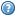 